	Uzaktan Öğretim Ders Uygulama İlkeleri 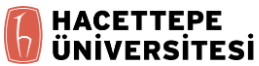 Ek 4.3.: Derslerin haftalık yürütülmesinde izlenebilecek örnek şablonlarHaftalık Plan Şablon 3: 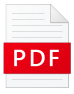 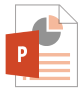 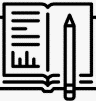 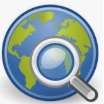 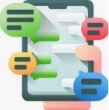 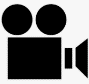 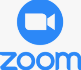 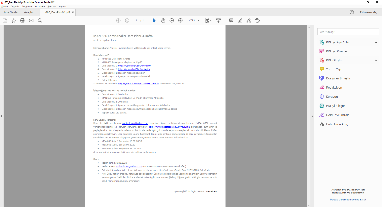 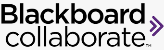 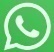 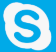 